Supplemental TableSupplemental Table. Strategies to determine the duration of transmission-based precautions for COVID-19 infected patients prior to the implementation of a SARS-CoV-2 antigen test-based strategy.Supplemental Figure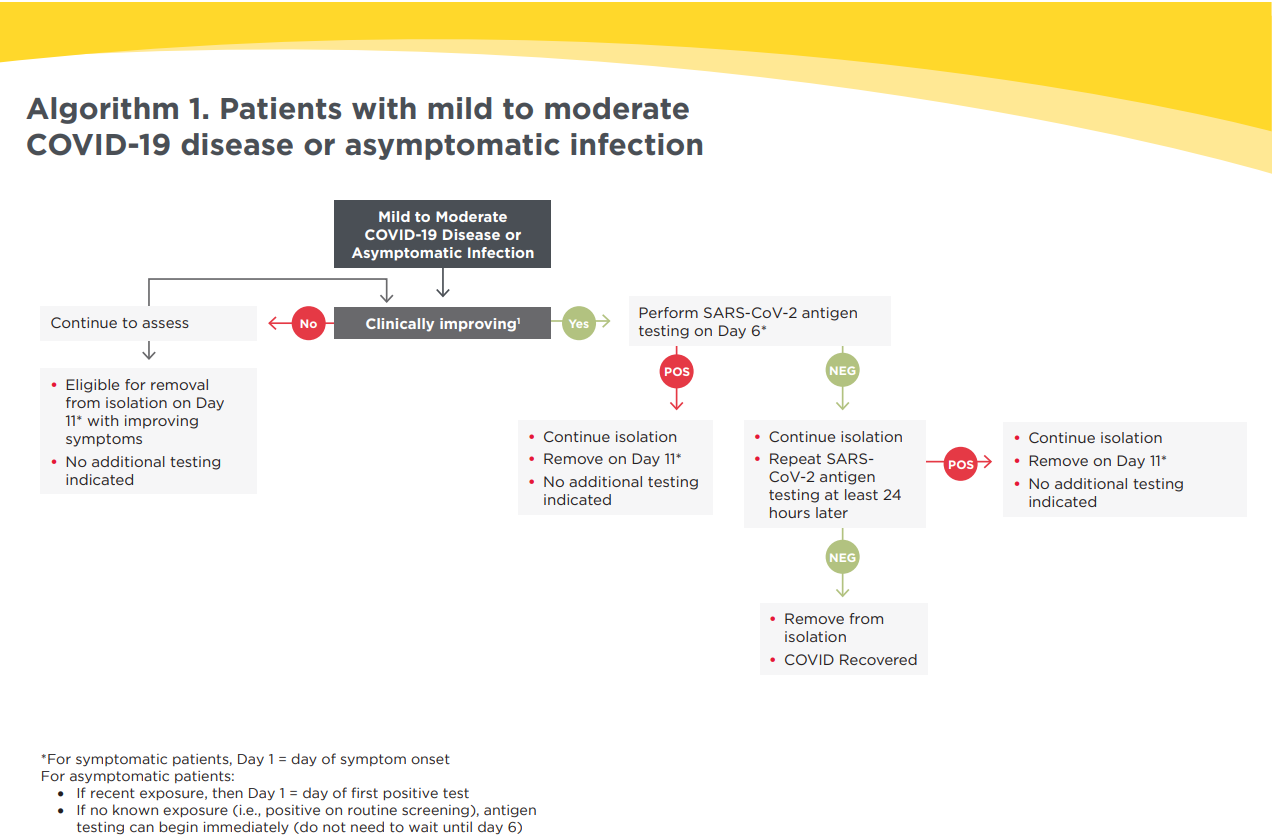 (a)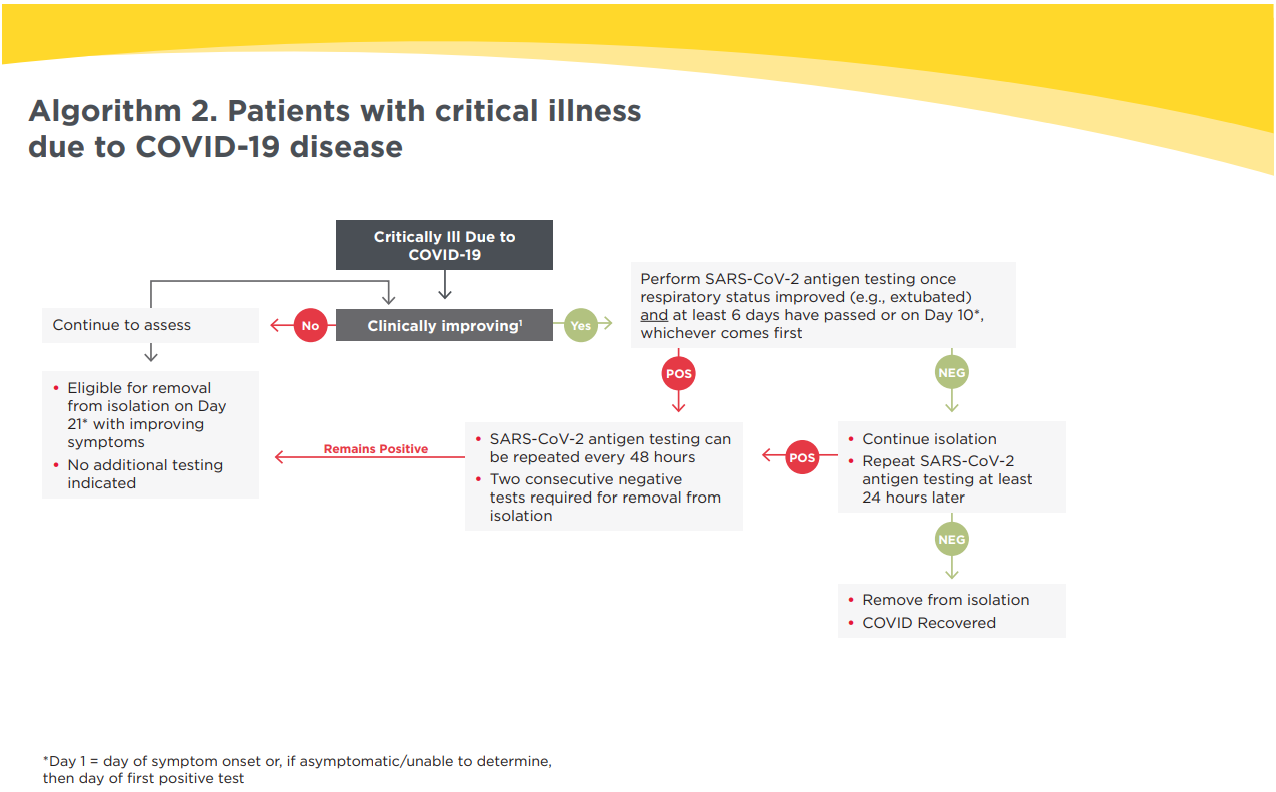 (b)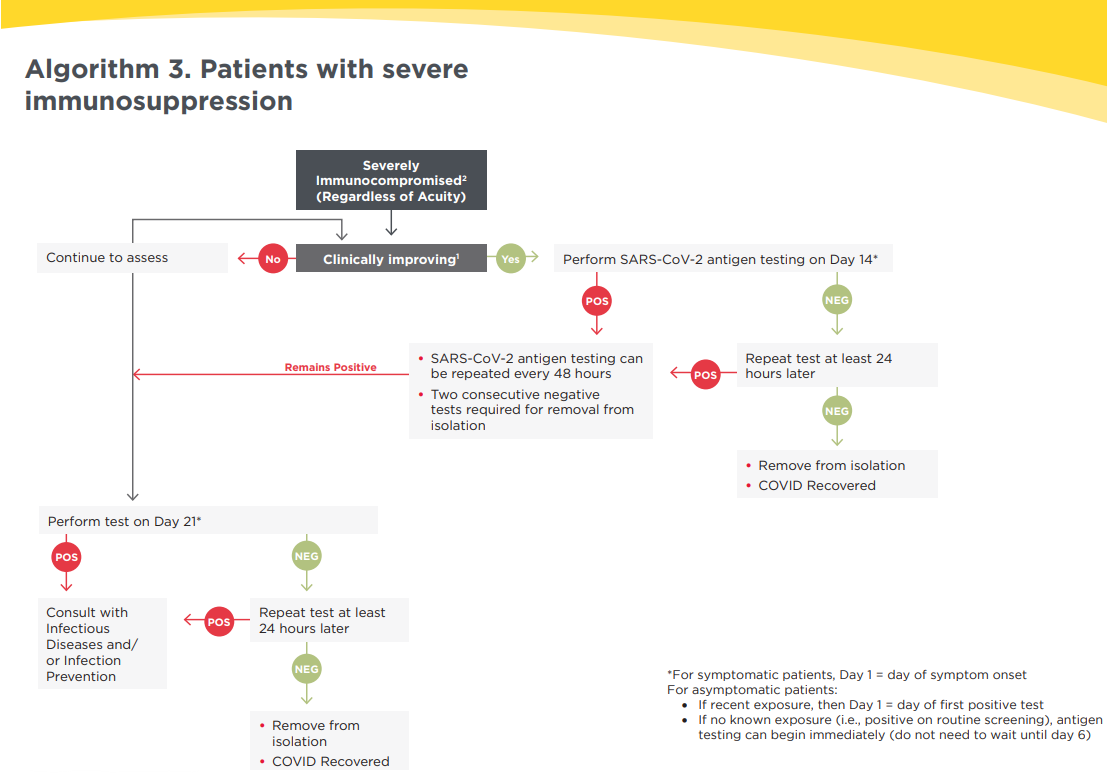 (c)Supplemental Figure. Decision support algorithms for clinicians to determine the eligibility and timing of SARS-CoV-2 antigen tests to facilitate discontinuation of precautions. Three separate algorithms were created for different clinical scenarios: a) asymptomatic or mild-moderate COVID-19 disease, b) critical illness due to COVID-19, and c) patients with severe immunosuppression.Clinical ScenarioDuration of Transmission-based PrecautionsSymptomatic or asymptomatic patient with mild-to-moderate illness and not severely immunosuppressed10 days from symptoms or positive test and 24 hours of clinical improvement (if applicable)Symptomatic inpatients requiring ICU level of careUntil two negative PCR tests or 3 weeks from initial positive test (and 24 hours of clinical improvement) whichever comes firstSymptomatic or asymptomatic patient that is severely immunosuppressedUntil at least two negative PCR tests 5-7 days apart; if PCR tests remain positive greater than 3 weeks from onset of illness, review with Infectious Diseases and Infection Prevention  